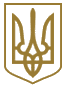 МІНІСТЕРСТВО ОСВІТИ І НАУКИ УКРАЇНИНАКАЗЗареєстровано в Міністерстві юстиції України
12 березня 2019 р. за N 244/33215Про внесення змін до наказу Міністерства освіти і науки України від 07 грудня 2018 року N 1369Відповідно до абзацу третього частини восьмої статті 12 Закону України "Про освіту", Положення про Міністерство освіти і науки України, затвердженого постановою Кабінету Міністрів України від 16 жовтня 2014 року N 630,НАКАЗУЮ:1. Пункт 5 наказу Міністерства освіти і науки України від 07 грудня 2018 року N 1369 "Про затвердження Порядку проведення державної підсумкової атестації", зареєстрованого в Міністерстві юстиції України 02 січня 2019 року за N 8/32979, викласти у такій редакції:"5. Установити, що студенти, які здобувають освітньо-кваліфікаційний рівень молодшого спеціаліста з одночасним завершенням здобуття повної загальної середньої освіти та які отримали в 2018 або 2019 році 1 - 3 бали за результатами державної підсумкової атестації у формі зовнішнього незалежного оцінювання, можуть одноразово повторно пройти державну підсумкову атестацію у формі зовнішнього незалежного оцінювання наступного року.".2. Внести до розділу II Порядку проведення державної підсумкової атестації, затвердженого наказом Міністерства освіти і науки України від 07 грудня 2018 року N 1369, зареєстрованого в Міністерстві юстиції України 02 січня 2019 року за N 8/32979, такі зміни:1) у пункті 3 після слів "чи корінних народів" слово "або" замінити словом "та";2) пункт 18 після слів "у закладі освіти" доповнити словом "екстерном".3. Директорату вищої освіти і освіти дорослих (Шаров О. І.) забезпечити в установленому порядку реєстрацію цього наказу в Міністерстві юстиції України та його розміщення на офіційному веб-сайті Міністерства освіти і науки України.4. Управлінню адміністративно-господарського та організаційного забезпечення (Єрко І. А.) зробити відмітку в справах архіву.5. Цей наказ набирає чинності з дня його офіційного опублікування.6. Контроль за виконанням цього наказу покласти на заступника Міністра Рашкевича Ю. М.18.02.2019м. КиївN 221МіністрЛ. Гриневич